Мы ответственные пешеходыВоспитатели: Шишигина Ю.А.,Мялик Е.А.В  течение всего месяца в группе «Ягодка» мы проводили работу по предупреждению детского дорожно-транспортного травматизма. Вместе с детьми наблюдали за транспортом с целью объяснить детям, что  автомобили ездят по проезжей части дороги, машину ведёт водитель, во время поездки в автомобиле не надо отвлекать водителя разговорами.Наблюдали за трудом шофёра, привезшего продукты в детский сад.Наблюдали за автобусом с целью знакомить с названиями частей машины. Играли в подвижные игры «Автобус»,  «По ровненькой дорожке»,  «Попади в коробку».Рассматривали сюжетные картинки из серии «Транспорт». Играли в дидактическую игру «Лабиринт» с целью развития мелкой моторики, «Собери целое» разрезные картинки  из серии «Транспорт».Играли с цветными палочками. Игры с макетами грузового и легкового автомобиля.Конструировали «Воротики», «Заборчики разной высоты».Провели Игровое упражнение «Звуки улицы» с целью обратить внимание детей на то, что на улице нет тишины, попросить детей прислушаться и сказать, чьи звуки они услышали (машины, ветер, листья, люди, собаки, птицы).Для родителей предложили консультацию «Безопасность твоего ребенка в твоих руках».	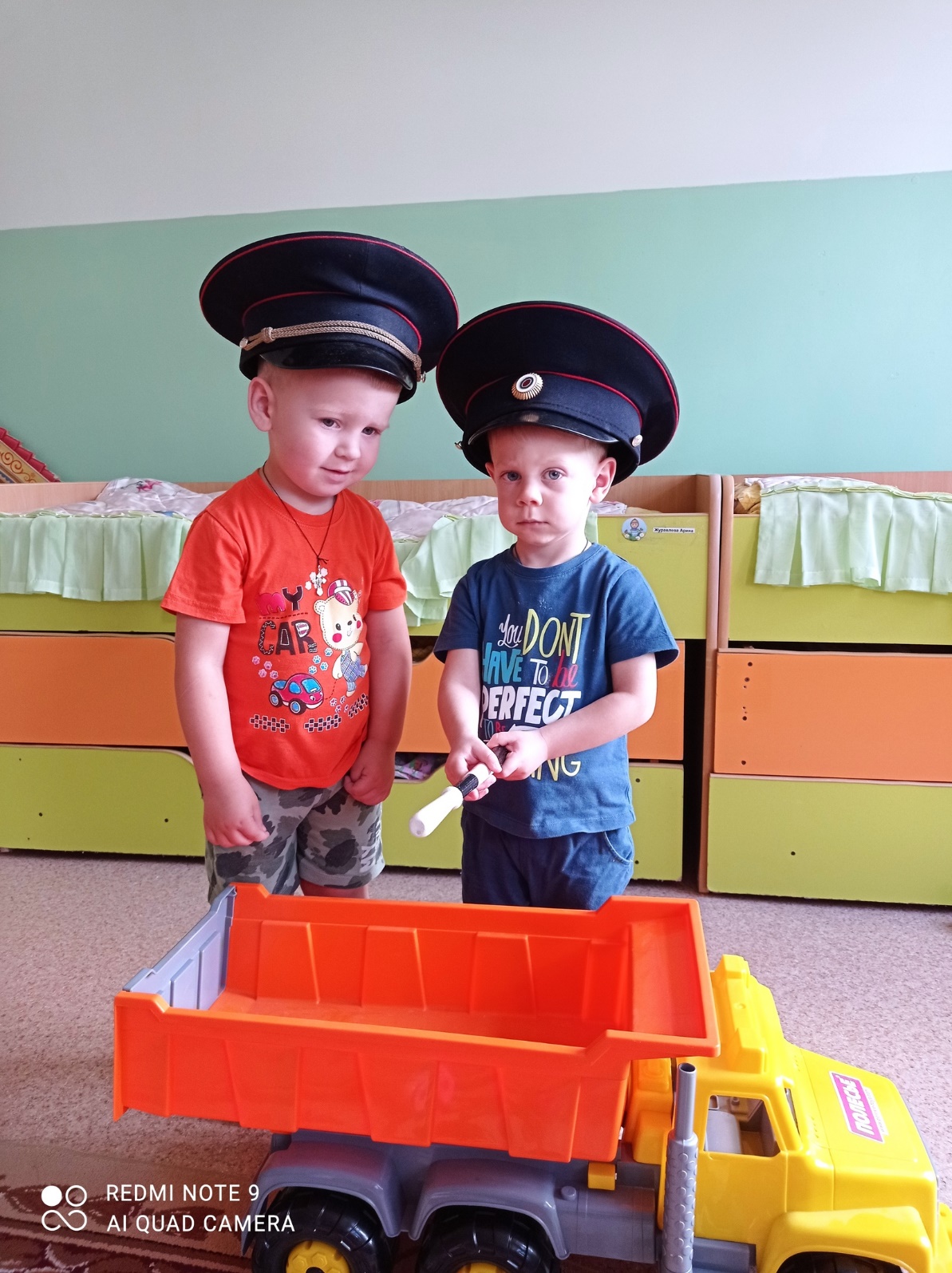 